Benefits of the nurture group:-Small group teaching ensures more opportunity for supporting each pupil-Improvements in test scores-Staff consistency builds relationships-Pupils more confident in coming to school knowing that the nurture room is a safe haven-Pupils are less stressed at the end of the day -Parents are more involved in the children’s everyday school life-Improved attendance-Reduced suspension rate- Links to the NI Curriculum in many subject areas so the pupils will not miss out on vital topics within subjects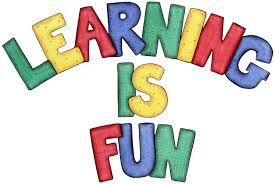 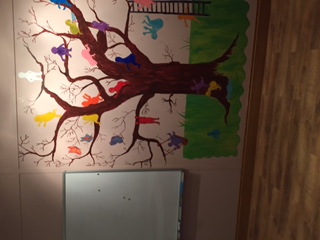 Structure of the Nurture Group:Within the Nurture Room there are 4 key areas; Kitchen, Home, Play and Work.The kitchen area is used for breakfast and snacks. Every morning a different teacher is invited for breakfast. This helps to build bonds and the pupils get to know other members of staff. 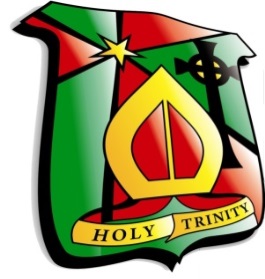 The home area is used as a relaxing area, ie: sofas and books where the children enjoy reading and down time.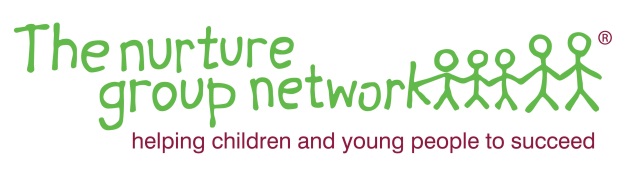 The Play area is incorporated into the work area and helps ensure that learning is enjoyable and fun.A lot of subjects are taught through a thematic approach. The different themes include literacy, numeracy, ICT, PE, art and many other subject areas. The nurture provision is for a period of 1-5 terms depending on each pupil’s needs before re- integration back into the 6 period day classroom setting.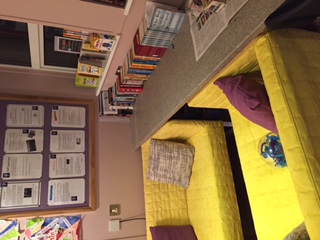 Staff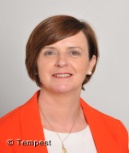 Brenda GeraghtyNurture group teacherSinead Collins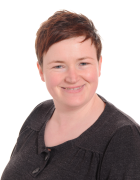 Pastoral support officerGrainne McKernanArt therapy teacher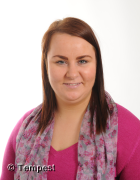 Aileen DevlinNurture teaching assistant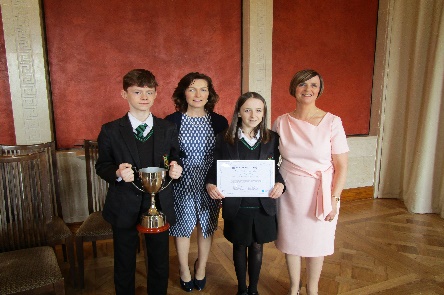 We have recently achieved the Derrytrasna Award for Excellence in Pastoral Care.Why Nurture?Nurture groups are a specialist form of provision for pupils with social, emotional and behavioural difficulties. First and foremost, nurture groups focus on having the student form attachments to loving and caring adults at school, unconditional positive regard being the most powerful mechanism for change. The social and developmental targets for each child are devised using the Boxall Profile- a detailed assessment of social, emotional and behavioural functioning. When the appropriate targets are met the students are reintegrated back into their mainstream class full time.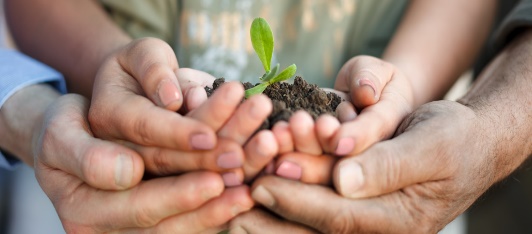 The purpose of nurture provision is:‘To provide a carefully routined day, where there is a balance of learning and teaching, affection and structure within a home like atmosphere’ (The Nurture Group Network) Aims of our Nurture Group:-Increase educational engagement-Ensure academic progress-Foster emotional wellbeing -Reduce aggression and incidents of withdrawn behaviours-Create a more inclusive ethos-Remove barriers for learning-Working in partnership with parents and teachersThe six principles of Nurture:1) Learning is understood developmentally2) The nurture room offers a safe base3) The importance of nurture for the development of wellbeing4) Language is a vital means of communication5) All behaviour is communication6) The importance of transition in the lives of children and young people